2019年度部门决算公开文本大厂回族自治县审计局二〇二〇年十一月目    录第一部分   部门概况一、部门职责二、机构设置第二部分   2019年度部门决算情况说明一、收入支出决算总体情况说明二、收入决算情况说明三、支出决算情况说明四、财政拨款收入支出决算总体情况说明五、一般公共预算“三公”经费支出决算情况说明六、其他重要事项的说明第三部分  名词解释第四部分  2019年度部门决算报表第五部分  预算绩效公开内容一、预算绩效情况说明二、预算绩效公开表格1. 项目支出绩效自评表2. 部门（单位）整体绩效自评表一、部门职责组织领导全县的审计工作，监督检查国家财经法规的贯彻落实，查处与财政收支、财务收支有关的违法违纪行为，维护财政经济秩序，促进廉政建设，保证国民经济和社会健康发展。（一）对县本级各部门(含直属单位)和下级政府预算的执行情况和决算以及其他财政收支情况，进行审计监督。（二）对县本级预算执行情况和其他财政收支情况进行审计监督，向县政府和市审计局提出审计结果报告；受县政府委托向县人大常委会提出本级预算执行情况和其他财政收支的审计工作报告。（三）对县属国有金融机构的资产、负债、损益，进行审计监督。（四）对县属的事业组织和使用财政资金的其他事业组织的财务收支，进行审计监督。（五）对县属国有企业的资产、负债、损益，进行审计监督。（六）根据国家有关规定，对国有资本占控股地位或者主导地位的县属企业、金融机构进行审计监督。（七）对县政府投资和以市政府投资为主的建设项目的预算执行情况和决算，进行审计监督。（八）对县政府部门管理的和其他单位受县政府委托管理的社会保障基金、社会捐赠资金以及其他有关基金、资金的财务收支，进行审计监督。（九）按照国家有关规定，根据干部监督、管理部门的委托，对县辖镇（乡）党政机关，县直机关及事业单位，县属国有及国有控股企业和依法属于县审计局审计监督对象的其他单位的主要负责人任期经济责任履行情况，进行审计监督（十）除审计法规定的审计事项外，对其他法律、行政法规规定应当由县审计局进行审计的事项，依照审计法和有关法律、行政法规的规定进行审计监督。（十一）对全县内部审计工作进行业务指导和监督。（十二）按照国家有关规定，对社会审计机构审计的单位依法属于县审计局审计监督对象的，县审计局有权对该社会审计机构出具的相关审计报告进行核查。（十三）贯彻落实国家审计法律、法规和规章，研究拟定地方性审计规章制度，参与制定地方财经法规和规章并监督执行。二、机构设置从决算编报单位构成看，纳入2019年度本部门决算汇编范围的独立核算单位（以下简称“单位”）共1个，具体情况如下：一、收入支出决算总体情况说明本部门2019年度收支总计（含结转和结余）1055.65万元。与2018年度决算相比，收支各增加52.54万元，增长4.97%，主要是2019年我局搬迁至大厂回族自治县金声街44号，需支付房屋租赁费及办公楼维修维护费。二、收入决算情况说明本部门2019年度本年收入合计1047.64万元，其中：财政拨款收入1036.90万元，占98.97%；事业收入0万元，占0%；经营收入0万元，占0%；其他收入10.74万元，占1.03%。如图所示：图1：收入决算结构饼状图三、支出决算情况说明本部门2019年度本年支出合计1054.46万元，其中：基本支出709.21万元，占67.29%；项目支出345.25万元，占32.71%；经营支出0万元，占0%。如图所示：图2：支出决算结构饼状图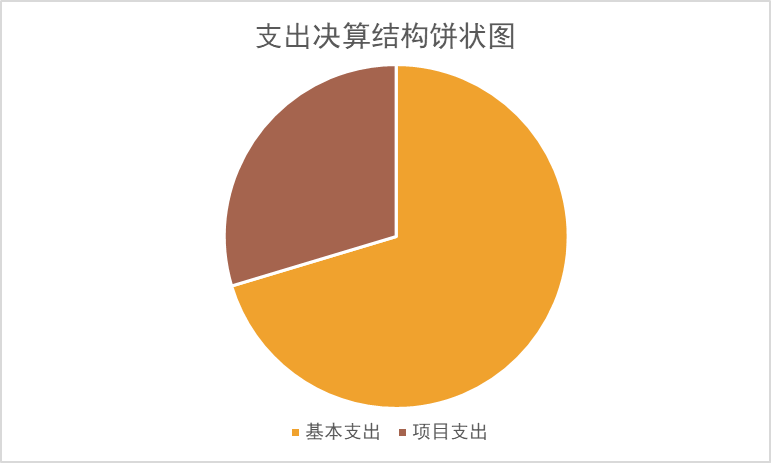 四、财政拨款收入支出决算总体情况说明（一）财政拨款收支与2018 年度决算对比情况本部门2019年度形成的财政拨款收支均为一般公共预算财政拨款，其中一般公共预算财政拨款本年收入1036.90万元,比2018年度增加79.35万元，增长7.65%，主要是2019年我局搬迁至大厂回族自治县金声街44号，增加了房租及维修维护支出；本年支出1042.32万元，增加47.22万元，增长4.53%，主要是房租、维修维护费及购买社会服务费的增加。图3：财政拨款收支情况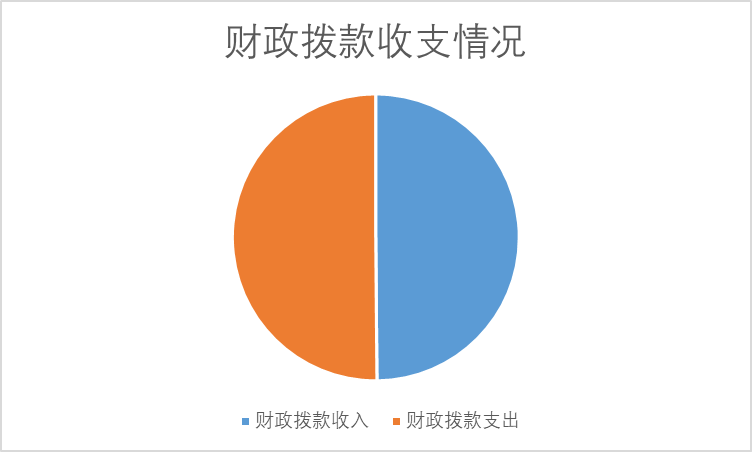 （二）财政拨款收支与年初预算数对比情况本部门2019年度一般公共预算财政拨款收入1036.9万元，完成年初预算的108.32%,比年初预算增加79.65万元，决算数大于预算数主要是人员以及专项经费的增加；本年支出1042.32万元，完成年初预算的108.89%,比年初预算增加85.07万元，决算数大于预算数主要是人员以及专项经费的增加。图4：财政拨款收支预决算对比情况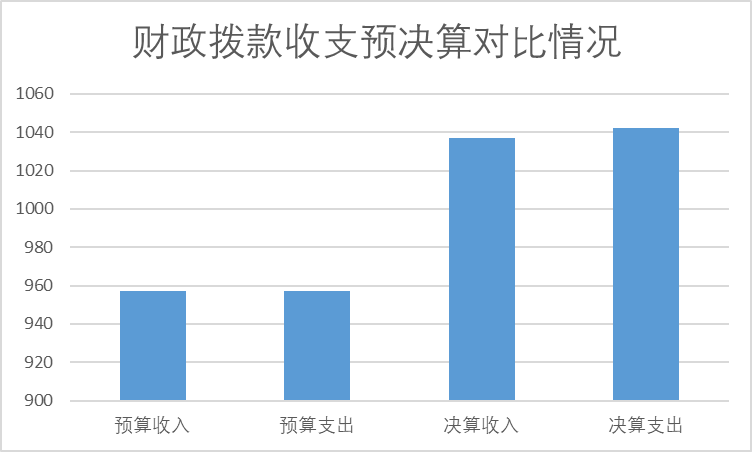 财政拨款支出决算结构情况。2019年度财政拨款支出1042.32万元，主要用于以下方面：一般公共服务（类）支出933.45万元，占89.56%；医疗卫生与计划生育支出21.68万元，占2.08%；社会保障和就业（类）支出51.51万元，占4.94%；住房保障（类）支出35.67万元，占3.42%。图5：财政拨款支出决算结构（按功能分类）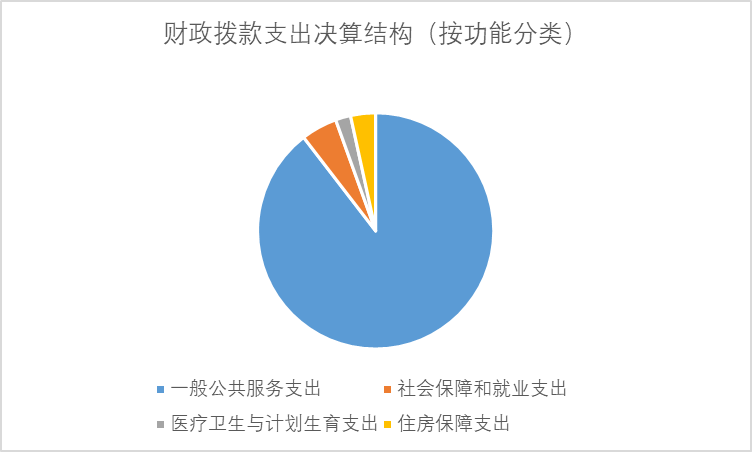 （四）一般公共预算基本支出决算情况说明2019 年度一般公共预算财政拨款基本支出1042.32万元，其中：人员经费 517.56万元，主要包括基本工资、津贴补贴、奖金、绩效工资、机关事业单位基本养老保险缴费、职工基本医疗保险缴费、住房公积金、其他社会保障缴费、其他工资福利支出、生活补助、奖励金、其他对个人和家庭的补助支出等；公用经费86.32万元，主要包括办公费、印刷费、水费、电费、邮电费、取暖费、物业管理费、差旅费、维修（护）费、劳务费、工会经费、福利费、公务用车运行维护费、其他交通费用、税金及附加费用、其他商品和服务支出。五、一般公共预算“三公” 经费支出决算情况说明本部门2019年度一般公共预算财政拨款“三公”经费支出共计2.87万元，比年初预算减少3.49万元，降低54.87%，主要是严格控制公务用车使用，厉行节约；比2018年度决算增加1.02万元，增长35.54%，主要是审计项目增多，公务用车出行增多。具体情况如下：（一）因公出国（境）费支出0万元。本部门2019年度因公出国（境）团组0个、共0人/参加其他单位组织的因公出国（境）团组0个，无本单位组织的出国（境）团组。因公出国（境）费支出较年初预算无增减变化。较2018年度决算无增减变化。（二）公务用车购置及运行维护费支出2.87万元。本部门2019年度公务用车购置及运行维护费比年初预算减少3.49万元，降低54.87%,主要是严格控制公务用车的使用；比2018年度决算增加1.02万元，增长35.54%，主要是审计项目增多，公务用车出行增多。其中：公务用车购置费支出0万元。本部门2019年度公务用车购置数量0辆。公务用车购置费支出比年初预算无增减变化；比2018年度决算无增加变化。公务用车运行维护费支出2.87万元。本部门2019年末单位公务用车保有量2辆。公车运行维护费支出比年初预算减少3.49万元，增降低54.87%，主要是严格控制公务用车的使用；比2018年度决算增加1.02万元，增长35.54%，主要是审计项目增多，公务用车出行增多。（三）公务接待费支出0万元。本部门2019年度公务接待共0批次、0人次。公务接待费支出比年初预算无增减变化；比2018年度决算无增减变化。六、其他重要事项的说明（一）机关运行经费情况本部门2019年度机关运行经费支出86.32万元，比年初预算数减少11.3万元，降低11.58 %。主要是公用交通补助的减少。较2018年度决算增加16.63万元，增长19.27%，主要是审计项目增多，办公经费增加。（二）政府采购情况本部门2019年度政府采购支出总额0万元，从采购类型来看，政府采购货物支出0 万元、政府采购工程支出0万元、政府采购服务支出 0万元。授予中小企业合同金0万元，占政府采购支出总额的0%，其中授予小微企业合同金额0万元，占政府采购支出总额的 0%。（三）国有资产占用情况截至2019年12月31日，本部门共有车辆2辆，比上年无增减变化。其中，副部（省）级及以上领导用车0辆，主要领导干部用车0辆，机要通信用车0辆，应急保障用车2辆，执法执勤用车0辆，特种专业技术用车0辆，离退休干部用车0辆，其他用车0辆；单位价值50万元以上通用设备0台（套），比上年无增减变化，单位价值100万元以上专用设备0台（套）比上年无增减变化。（四）其他需要说明的情况1、本部门2019年度政府性基金预算财政拨款收入支出决算表、国有资本经营预算财政拨款支出决算表无收支及结转结余情况，故《政府性基金预算财政拨款收入支出决算表》、《国有资本经营预算财政拨款支出决算表》以空表列示。2、由于决算公开表格中金额数值应当保留两位小数，公开数据为四舍五入计算结果，个别数据合计项与分项之和存在小数点后差额，特此说明。（一）财政拨款收入：本年度从本级财政部门取得的财政拨款，包括一般公共预算财政拨款和政府性基金预算财政拨款。（二）事业收入：指事业单位开展专业业务活动及辅助活动所取得的收入。（三）其他收入：指除上述“财政拨款收入”“事业收入”“经营收入”等以外的收入。（四）用事业基金弥补收支差额：指事业单位在用当年的“财政拨款收入”“财政拨款结转和结余资金”“事业收入”“经营收入”“其他收入”不足以安排当年支出的情况下，使用以前年度积累的事业基金（事业单位当年收支相抵后按国家规定提取、用于弥补以后年度收支差额的基金）弥补本年度收支缺口的资金。（五）年初结转和结余：指以前年度尚未完成、结转到本年仍按原规定用途继续使用的资金，或项目已完成等产生的结余资金。（六）结余分配：指事业单位按照事业单位会计制度的规定从非财政补助结余中分配的事业基金和职工福利基金等。（七）年末结转和结余：指单位按有关规定结转到下年或以后年度继续使用的资金，或项目已完成等产生的结余资金。（八）基本支出：填列单位为保障机构正常运转、完成日常工作任务而发生的各项支出。（九）项目支出：填列单位为完成特定的行政工作任务或事业发展目标，在基本支出之外发生的各项支出（十）基本建设支出：填列由本级发展与改革部门集中安排的用于购置固定资产、战略性和应急性储备、土地和无形资产，以及购建基础设施、大型修缮所发生的一般公共预算财政拨款支出，不包括政府性基金、财政专户管理资金以及各类拼盘自筹资金等。（十一）其他资本性支出：填列由各级非发展与改革部门集中安排的用于购置固定资产、战备性和应急性储备、土地和无形资产，以及购建基础设施、大型修缮和财政支持企业更新改造所发生的支出。（十二）“三公”经费：指部门用财政拨款安排的因公出国（境）费、公务用车购置及运行费和公务接待费。其中，因公出国（境）费反映单位公务出国（境）的国际旅费、国外城市间交通费、住宿费、伙食费、培训费、公杂费等支出；公务用车购置及运行费反映单位公务用车购置支出（含车辆购置税、牌照费）及按规定保留的公务用车燃料费、维修费、过桥过路费、保险费、安全奖励费用等支出；公务接待费反映单位按规定开支的各类公务接待（含外宾接待）支出。（十三）其他交通费用：填列单位除公务用车运行维护费以外的其他交通费用。如公务交通补贴、租车费用、出租车费用，飞机、船舶等燃料费、维修费、保险费等。（十四）公务用车购置：填列单位公务用车车辆购置支出（含车辆购置税、牌照费）。（十五）其他交通工具购置：填列单位除公务用车外的其他各类交通工具（如船舶、飞机等）购置支出（含车辆购置税、牌照费）。（十六）机关运行经费：指为保障行政单位（包括参照公务员法管理的事业单位）运行用于购买货物和服务的各项资金，包括办公及印刷费、邮电费、差旅费、会议费、福利费、日常维修费、专用材料以及一般设备购置费、办公用房水电费、办公用房取暖费、办公用房物业管理费、公务用车运行维护费以及其他费用。（十七）经费形式:按照经费来源，可分为财政拨款、财政性资金基本保证、财政性资金定额或定项补助、财政性资金零补助四类。一、预算绩效情况说明（一）预算绩效管理工作开展情况根据预算绩效管理要求，本部门对2019年度整体绩效实现情况和项目支出情况开展绩效评价。组织对2019年度一般公共预算项目支出全面开展绩效自评，项目7个，涉及资金331.57万元，占一般公共预算项目支出总额的100%。从评价情况来看，我局严格按照县财政局下达的预算指标要求，对照预算编制和设定的绩效目标、评价指标，制定了绩效评价工作方案，并安排项目负责人、财务人员，对我局2019年度专项项目开展绩效自评工作，从评价情况来看，2019年预算项目绩效目标执行情况较好。（二）部门绩效评价结果1.项目绩效自评结果。本部门2019 年度对7个项目进行了绩效自评，项目自评结果90 分以上的6 项，80 -90分的1项，80分以下的0项。在部门决算公开中反映“房租”“购买社会服务费”“培训费”“审计局旧窗户改造工程”“网络运行维护费”“预算执行审计经费”“专项审计工作经费”等7个项目绩效自评结果。房租项目绩效自评综述：根据年初设定的绩效目标，房租项目绩效自评得分为100分（绩效自评表附后）。全年预算数为6万元，执行数为6万元，完成预算的100%。项目绩效目标完成情况：一是租赁房屋2105平米；二是及时足额支付房租的比例为100%；三是全年房租成本为6万元；四是使用人员满意度达到35人以上。项目绩效自评综述：通过租赁房租，解决了审计局办公场所问题，为审计工作的展开提供了必要的条件。项目自评结果为优。购买社会服务费项目绩效自评综述：根据年初设定的绩效目标，购买社会服务费项目绩效自评得分为100分（绩效自评表附后）。全年预算数为300万元，执行数为299.99万元，完成预算的99.99%。项目绩效目标完成情况：一是购买服务的中介为6家；二是项目完成提供报告后，按季度支付审计费用；三是支付6家中介机构完成全部总成本小于500万元；四是充分发挥政府投资项目的社会效益和经济效益，为政府节约财政资金大于1000万元。五是我单位对中介机构以及被审计单位对中介机构的满意度大于等于90%。项目绩效自评综述：通过购买社会服务，规范政府投资建设项目管理，节约政府资金，促进科学和廉政建设，充分发挥政府投资项目的社会效益和经济效益。项目自评结果为优。培训费项目绩效自评综述：根据年初设定的绩效目标，培训费项目绩效自评得分为84分（绩效自评表附后）。全年预算数为2万元，执行数为0.0836万元，完成预算的4.18%。项目绩效目标完成情况：一是参加培训的人员不足10人，主要原因为市局更换领导，原定11人的外出培训暂时取消；二是合格人员占参训人员的比例等于100%；三是年培训金额小于5万元；四是业务人员参训时间小于等于8天；五是培训人员满意度为3人以上。项目绩效自评综述：更新审计人员知识结构，满足新形势下审计工作发展的需要。项目自评结果为良。审计局旧窗户改造项目绩效自评综述：根据年初设定的绩效目标，审计局旧窗户改造项目绩效自评得分为100分（绩效自评表附后）。全年预算数为8万元，执行数为8万元，完成预算的100%。项目绩效目标完成情况：一是改造门窗的面积大于等于130平米；二是使用良好的天数占总天数的100%；三是支付费用的时间是11月之前；四是正常使用天数占总天数的100%；五是使用满意的人数为35人以上。项目绩效自评综述：改造破旧门窗，保障审计工作的正常开展。项目自评结果为优。网络运行维护费项目绩效自评综述：根据年初设定的绩效目标，网络运行维护费项目绩效自评得分为100分（绩效自评表附后）。全年预算数为5.5万元，执行数为6万元，完成预算的109%。项目绩效目标完成情况：一是带宽为100M的互联网专线一条；二是网络运行良好天数占总天数的100%；三是每年支付网费的时间为11月份；四是运行维护费6万元；五是正常使用天数占总天数的100%；六是使用满意的人数为35人以上。项目绩效自评综述：做好网络管理运行维护，保障审计工作的正常开展。项目自评结果为优。预算执行审计专项经费项目绩效自评综述：根据年初设定的绩效目标，预算执行审计专项经费项目绩效自评得分为96分（绩效自评表附后）。全年预算数为3万元，执行数为2万元，完成预算的66.67%。项目绩效目标完成情况：一是完成预算执行审计项目的数量为5个；二是项目完成合格率为90%以上；三是完成预算执行项目的总成本小于3万元；四是实际开展监督检查占总数量的比例为80%以上；五是被审计单位满意度为5个以上。项目绩效自评综述：规范财政资金分配管理，盘活财政资金存量，优化财政资金增量调整财政支出结构，促进资金优化配置和提高财政资金使用绩效。项目自评结果为良。专项审计工作经费项目绩效自评综述：根据年初设定的绩效目标，预算执行审计专项经费项目绩效自评得分为97.5分（绩效自评表附后）。全年预算数为10万元，执行数为9.5万元，完成预算的95%。项目绩效目标完成情况：一是完成预算执行审计项目的数量为3个；二是项目完成合格率为100%；三是完成预算执行项目的总成本小于10万元；四是实际开展监督检查占总数量的比例为80%以上；五是被审计单位满意度为3个以上。项目绩效自评综述：通过专项审计调查，综合分析，向有关部门反映情况，揭露问题、提出解决问题的建议，为政府决策提供依据。项目自评结果为优。2.财政评价项目绩效评价结果我单位2019年无财政评价项目绩效评价结果。3.部门整体绩效自评结果。本部门对2019年度部门整体绩效进行自评价，评价等级为优。从评价情况来看，我局较好完成了2019 年履行职能职责和各项重点工作任务，整体绩效情况较为理想，总体上达到了预算绩效管理的要求。二、绩效公开表格附件1填报单位负责人（签名）： 孙继国            填报日期：2020年6月29日填报人：  海兴荣                           联系方式：7040065附件1填报单位负责人（签名）： 孙继国            填报日期：2020年6月29日填报人：海兴荣                             联系方式：7040065附件1填报单位负责人（签名）： 孙继国            填报日期：2020年6月29日填报人：海兴荣                             联系方式：7040065附件1填报单位负责人（签名）： 孙继国             填报日期：2020年6月29日填报人： 海兴荣                            联系方式：7040065附件1填报单位负责人（签名）： 孙继国            填报日期：2020年6月29日填报人：海兴荣                             联系方式：7040065附件1填报单位负责人（签名）：孙继国         填报日期：2020年6月29日填报人： 海兴荣                            联系方式：7040065附件1填报单位负责人（签名） 孙继国              填报日期：2020年6月29日填报人：海兴荣                             联系方式：7040065序号单位名称单位基本性质经费形式1大厂回族自治县审计局(本级)行政单位财政拨款收入支出决算总表收入支出决算总表收入支出决算总表收入支出决算总表收入支出决算总表收入支出决算总表公开01表部门：廊坊市大厂回族自治县审计局（本级）金额单位：万元收入收入收入支出支出支出项目行次金额项目行次金额栏次1栏次2一、财政拨款收入11036.90一、一般公共服务支出28945.60二、上级补助收入2二、外交支出29三、事业收入3三、国防支出30四、经营收入4四、公共安全支出31五、附属单位上缴收入5五、教育支出32六、其他收入610.74六、科学技术支出337七、文化体育与传媒支出348八、社会保障和就业支出3551.519九、医疗卫生与计划生育支出3621.6810十、节能环保支出3711十一、城乡社区支出3812十二、农林水支出3913十三、交通运输支出4014十四、资源勘探信息等支出4115十五、商业服务业等支出4216十六、金融支出4317十七、援助其他地区支出4418十八、国土海洋气象等支出4519十九、住房保障支出4635.6720二十、粮油物资储备支出4721二十一、其他支出4822二十二、债务还本支出4923二十三、债务付息支出50本年收入合计241047.64本年支出合计511054.46用事业基金弥补收支差额25结余分配521．19年初结转和结余268.01年末结转和结余53总计271055.65总计541055.65注：本表反映部门本年度的总收支和年末结转结余情况。注：本表反映部门本年度的总收支和年末结转结余情况。注：本表反映部门本年度的总收支和年末结转结余情况。注：本表反映部门本年度的总收支和年末结转结余情况。注：本表反映部门本年度的总收支和年末结转结余情况。注：本表反映部门本年度的总收支和年末结转结余情况。收入决算表收入决算表收入决算表收入决算表收入决算表收入决算表收入决算表收入决算表收入决算表收入决算表收入决算表收入决算表收入决算表收入决算表收入决算表收入决算表收入决算表公开02表公开02表公开02表部门：廊坊市大厂回族自治县审计局（本级）部门：廊坊市大厂回族自治县审计局（本级）部门：廊坊市大厂回族自治县审计局（本级）部门：廊坊市大厂回族自治县审计局（本级）部门：廊坊市大厂回族自治县审计局（本级）金额单位：万元金额单位：万元金额单位：万元项目项目项目项目本年收入合计本年收入合计本年收入合计财政拨款收入财政拨款收入上级补助收入上级补助收入事业收入事业收入经营收入经营收入附属单位上缴收入其他收入功能分类科目编码功能分类科目编码功能分类科目编码科目名称本年收入合计本年收入合计本年收入合计财政拨款收入财政拨款收入上级补助收入上级补助收入事业收入事业收入经营收入经营收入附属单位上缴收入其他收入栏次栏次栏次栏次1112233445567合计合计合计合计1047.641047.641047.641036.901036.90201201201一般公共服务支出938.77938.77938.77928.03928.03201082010820108审计事务938.77938.77938.77928.03928.03201080120108012010801行政运行596.95596.95596.95596.95596.95201080420108042010804审计业务322.24322.24322.24311.50311.50201080520108052010805审计管理0.080.080.080.080.08201080620108062010806信息化建设5.505.505.505.505.50201089920108992010899其他审计事务支出1414141414208208208社会保障和就业支出51.5251.5251.5251.5251.52208052080520805行政事业单位离退休51.5251.5251.5251.5251.52208050520805052080505机关事业单位基本养老保险缴费支出51.5251.5251.5251.5251.52210210210医疗卫生与计划生育支出21.6821.6821.6821.6821.68210112101121011行政事业单位医疗21.6821.6821.6821.6821.68210110121011012101101行政单位医疗21.6821.6821.6821.6821.68221221221住房保障支出35.6735.6735.6735.6735.67221022210222102住房改革支出35.6735.6735.6735.6735.67221020122102012210201住房公积金35.6735.6735.6735.6735.67注：本表反映部门本年度取得的各项收入情况。注：本表反映部门本年度取得的各项收入情况。注：本表反映部门本年度取得的各项收入情况。注：本表反映部门本年度取得的各项收入情况。注：本表反映部门本年度取得的各项收入情况。注：本表反映部门本年度取得的各项收入情况。注：本表反映部门本年度取得的各项收入情况。注：本表反映部门本年度取得的各项收入情况。注：本表反映部门本年度取得的各项收入情况。注：本表反映部门本年度取得的各项收入情况。注：本表反映部门本年度取得的各项收入情况。注：本表反映部门本年度取得的各项收入情况。注：本表反映部门本年度取得的各项收入情况。注：本表反映部门本年度取得的各项收入情况。注：本表反映部门本年度取得的各项收入情况。注：本表反映部门本年度取得的各项收入情况。注：本表反映部门本年度取得的各项收入情况。支出决算表支出决算表支出决算表支出决算表支出决算表支出决算表支出决算表支出决算表支出决算表支出决算表支出决算表支出决算表支出决算表支出决算表支出决算表公开03表公开03表部门：廊坊市大厂回族自治县审计局（本级）部门：廊坊市大厂回族自治县审计局（本级）部门：廊坊市大厂回族自治县审计局（本级）部门：廊坊市大厂回族自治县审计局（本级）部门：廊坊市大厂回族自治县审计局（本级）金额单位：万元金额单位：万元金额单位：万元金额单位：万元项目项目项目项目本年支出合计本年支出合计基本支出基本支出项目支出项目支出上缴上级支出上缴上级支出经营支出经营支出对附属单位补助支出功能分类科目编码功能分类科目编码功能分类科目编码科目名称本年支出合计本年支出合计基本支出基本支出项目支出项目支出上缴上级支出上缴上级支出经营支出经营支出对附属单位补助支出栏次栏次栏次栏次11223344556合计合计合计合计1054.461054.46709.21709.21345.25345.25201201201一般公共服务支出945.60945.60600.35600.35345.25345.25201082010820108审计事务945.60945.60600.35600.35345.25345.25201080120108012010801行政运行600.35600.35600.35600.35201080420108042010804审计业务323.65323.65323.65323.65201080520108052010805审计管理0.080.080.080.08201080620108062010806信息化建设5.505.505.505.50201089920108992010899其他审计事务支出16.0216.0216.0216.02208208208社会保障和就业支出51.5151.5151.5151.51208052080520805行政事业单位离退休51.5151.5151.5151.51208050520805052080505机关事业单位基本养老保险缴费支出51.5151.5151.5151.51210210210医疗卫生与计划生育支出21.6821.6821.6821.68210112101121011行政事业单位医疗21.6821.6821.6821.68210110121011012101101行政单位医疗21.6821.6821.6821.68221221221住房保障支出35.6735.6735.6735.67221022210222102住房改革支出35.6735.6735.6735.67221020122102012210201住房公积金35.6735.6735.6735.67注：本表反映部门本年度各项支出情况。注：本表反映部门本年度各项支出情况。注：本表反映部门本年度各项支出情况。注：本表反映部门本年度各项支出情况。注：本表反映部门本年度各项支出情况。注：本表反映部门本年度各项支出情况。注：本表反映部门本年度各项支出情况。注：本表反映部门本年度各项支出情况。注：本表反映部门本年度各项支出情况。注：本表反映部门本年度各项支出情况。注：本表反映部门本年度各项支出情况。注：本表反映部门本年度各项支出情况。注：本表反映部门本年度各项支出情况。注：本表反映部门本年度各项支出情况。注：本表反映部门本年度各项支出情况。财政拨款收入支出决算总表财政拨款收入支出决算总表财政拨款收入支出决算总表财政拨款收入支出决算总表财政拨款收入支出决算总表财政拨款收入支出决算总表财政拨款收入支出决算总表财政拨款收入支出决算总表财政拨款收入支出决算总表财政拨款收入支出决算总表财政拨款收入支出决算总表财政拨款收入支出决算总表公开04表公开04表部门：廊坊市大厂回族自治县审计局（本级）部门：廊坊市大厂回族自治县审计局（本级）部门：廊坊市大厂回族自治县审计局（本级）部门：廊坊市大厂回族自治县审计局（本级）部门：廊坊市大厂回族自治县审计局（本级）部门：廊坊市大厂回族自治县审计局（本级）部门：廊坊市大厂回族自治县审计局（本级）金额单位：万元金额单位：万元金额单位：万元金额单位：万元收     入收     入收     入支     出支     出支     出支     出支     出支     出支     出支     出支     出项目项目行次金额项目项目行次合计合计一般公共预算财政拨款一般公共预算财政拨款政府性基金预算财政拨款栏次栏次1栏次栏次22334一、一般公共预算财政拨款一、一般公共预算财政拨款11036.90一、一般公共服务支出一、一般公共服务支出29933.45933.45933.45933.45二、政府性基金预算财政拨款二、政府性基金预算财政拨款2二、外交支出二、外交支出303三、国防支出三、国防支出314四、公共安全支出四、公共安全支出325五、教育支出五、教育支出336六、科学技术支出六、科学技术支出347七、文化体育与传媒支出七、文化体育与传媒支出358八、社会保障和就业支出八、社会保障和就业支出3651.5151.5151.5151.519九、医疗卫生与计划生育支出九、医疗卫生与计划生育支出3721.6821.6821.6821.6810十、节能环保支出十、节能环保支出3811十一、城乡社区支出十一、城乡社区支出3912十二、农林水支出十二、农林水支出4013十三、交通运输支出十三、交通运输支出4114十四、资源勘探信息等支出十四、资源勘探信息等支出4215十五、商业服务业等支出十五、商业服务业等支出4316十六、金融支出十六、金融支出4417十七、援助其他地区支出十七、援助其他地区支出4518十八、国土海洋气象等支出十八、国土海洋气象等支出4619十九、住房保障支出十九、住房保障支出4735.6735.6735.6735.6720二十、粮油物资储备支出二十、粮油物资储备支出4821二十一、其他支出二十一、其他支出4922二十二、债务还本支出二十二、债务还本支出5023二十三、债务付息支出二十三、债务付息支出51本年收入合计本年收入合计241036.90本年支出合计本年支出合计521042.311042.311042.311042.31年初财政拨款结转和结余年初财政拨款结转和结余256.60年末财政拨款结转和结余年末财政拨款结转和结余531.191.191.191.19  一般公共预算财政拨款  一般公共预算财政拨款2654  政府性基金预算财政拨款  政府性基金预算财政拨款2755总计总计281043.50总计总计561043.501043.501043．501043．50注：本表反映部门本年度一般公共预算财政拨款和政府性基金预算财政拨款的总收支和年末结转结余情况。注：本表反映部门本年度一般公共预算财政拨款和政府性基金预算财政拨款的总收支和年末结转结余情况。注：本表反映部门本年度一般公共预算财政拨款和政府性基金预算财政拨款的总收支和年末结转结余情况。注：本表反映部门本年度一般公共预算财政拨款和政府性基金预算财政拨款的总收支和年末结转结余情况。注：本表反映部门本年度一般公共预算财政拨款和政府性基金预算财政拨款的总收支和年末结转结余情况。注：本表反映部门本年度一般公共预算财政拨款和政府性基金预算财政拨款的总收支和年末结转结余情况。注：本表反映部门本年度一般公共预算财政拨款和政府性基金预算财政拨款的总收支和年末结转结余情况。注：本表反映部门本年度一般公共预算财政拨款和政府性基金预算财政拨款的总收支和年末结转结余情况。注：本表反映部门本年度一般公共预算财政拨款和政府性基金预算财政拨款的总收支和年末结转结余情况。注：本表反映部门本年度一般公共预算财政拨款和政府性基金预算财政拨款的总收支和年末结转结余情况。注：本表反映部门本年度一般公共预算财政拨款和政府性基金预算财政拨款的总收支和年末结转结余情况。注：本表反映部门本年度一般公共预算财政拨款和政府性基金预算财政拨款的总收支和年末结转结余情况。一般公共预算财政拨款支出决算表一般公共预算财政拨款支出决算表一般公共预算财政拨款支出决算表一般公共预算财政拨款支出决算表一般公共预算财政拨款支出决算表一般公共预算财政拨款支出决算表一般公共预算财政拨款支出决算表一般公共预算财政拨款支出决算表一般公共预算财政拨款支出决算表公开05表公开05表部门：廊坊市大厂回族自治县审计局（本级）部门：廊坊市大厂回族自治县审计局（本级）部门：廊坊市大厂回族自治县审计局（本级）部门：廊坊市大厂回族自治县审计局（本级）部门：廊坊市大厂回族自治县审计局（本级）金额单位：万元金额单位：万元项目项目项目项目本年支出本年支出本年支出本年支出本年支出功能分类科目编码功能分类科目编码功能分类科目编码科目名称小计小计基本支出基本支出项目支出功能分类科目编码功能分类科目编码功能分类科目编码科目名称小计小计基本支出基本支出项目支出功能分类科目编码功能分类科目编码功能分类科目编码科目名称小计小计基本支出基本支出项目支出栏次栏次栏次栏次11223合计合计合计合计1042.321042.32709.22709.22333.10201201201一般公共服务支出933.45933.45600.35600.35201082010820108审计事务933.45933.45600.35600.35201080120108012010801行政运行600.35600.35600.35600.35201080420108042010804审计业务311.50311.50311.50201080520108052010805审计管理0.080.080.08201080620108062010806信息化建设5.505.505.50201089920108992010899其他审计事务支出16.0216.0216.02208208208社会保障和就业支出51.5251.5251.5251.52208052080520805行政事业单位离退休51.5251.5251.5251.52208050520805052080505机关事业单位基本养老保险缴费支出51.5251.5251.5251.52210210210医疗卫生与计划生育支出21.6821.6821.6821.68210112101121011行政事业单位医疗21.6821.6821.6821.68210110121011012101101行政单位医疗21.6821.6821.6821.68221221221住房保障支出35.6735.6735.6735.67221022210222102住房改革支出35.6735.6735.6735.67221020122102012210201住房公积金35.6735.6735.6735.67注：本表反映部门本年度一般公共预算财政拨款收入及支出情况。      注：本表反映部门本年度一般公共预算财政拨款收入及支出情况。      注：本表反映部门本年度一般公共预算财政拨款收入及支出情况。      注：本表反映部门本年度一般公共预算财政拨款收入及支出情况。      注：本表反映部门本年度一般公共预算财政拨款收入及支出情况。      注：本表反映部门本年度一般公共预算财政拨款收入及支出情况。      注：本表反映部门本年度一般公共预算财政拨款收入及支出情况。      注：本表反映部门本年度一般公共预算财政拨款收入及支出情况。      注：本表反映部门本年度一般公共预算财政拨款收入及支出情况。      一般公共预算财政拨款基本支出决算表一般公共预算财政拨款基本支出决算表一般公共预算财政拨款基本支出决算表一般公共预算财政拨款基本支出决算表一般公共预算财政拨款基本支出决算表一般公共预算财政拨款基本支出决算表一般公共预算财政拨款基本支出决算表一般公共预算财政拨款基本支出决算表一般公共预算财政拨款基本支出决算表公开06表公开06表部门：廊坊市大厂回族自治县审计局（本级）部门：廊坊市大厂回族自治县审计局（本级）部门：廊坊市大厂回族自治县审计局（本级）部门：廊坊市大厂回族自治县审计局（本级）部门：廊坊市大厂回族自治县审计局（本级）金额单位：万元金额单位：万元人员经费人员经费人员经费公用经费公用经费公用经费公用经费公用经费公用经费科目编码科目名称决算数科目编码科目名称决算数科目编码科目名称决算数科目编码科目名称决算数科目编码科目名称决算数科目编码科目名称决算数301工资福利支出517.56302商品和服务支出86.32307债务利息及费用支出30101  基本工资333.6330201  办公费8.3730701  国内债务付息30102  津贴补贴24.0630202  印刷费0.9230702  国外债务付息30103  奖金11.8730203  咨询费310资本性支出30106  伙食补助费30204  手续费31001  房屋建筑物购建30107  绩效工资13.4830205  水费0.7231002  办公设备购置30108  机关事业单位基本养老保险缴费51.5230206  电费6.3931003  专用设备购置30109  职业年金缴费30207  邮电费25.7631005  基础设施建设30110  职工基本医疗保险缴费21.6830208  取暖费7.3731006  大型修缮30111  公务员医疗补助缴费30209  物业管理费1.5131007  信息网络及软件购置更新30112  其他社会保障缴费3.9330211  差旅费1.6031008  物资储备30113  住房公积金35.6730212  因公出国（境）费用31009  土地补偿30114  医疗费30213  维修（护）费1.3831010  安置补助30199  其他工资福利支出21.7230214  租赁费31011  地上附着物和青苗补偿303对个人和家庭的补助105.3330215  会议费31012  拆迁补偿30301  离休费30216  培训费31013  公务用车购置30302  退休费30217  公务接待费31019  其他交通工具购置30303  退职（役）费30218  专用材料费31021  文物和陈列品购置30304  抚恤金30224  被装购置费31022  无形资产购置30305  生活补助1.0830225  专用燃料费31099  其他资本性支出30306  救济费0.1130226  劳务费5.79399其他支出30307  医疗费补助30227  委托业务费39906  赠与30308  助学金30228  工会经费3.6839907  国家赔偿费用支出30309  奖励金104.1430229  福利费7.0439908  对民间非营利组织和群众性自治组织补贴30310  个人农业生产补贴30231  公务用车运行维护费2.8739999  其他支出30399  其他对个人和家庭的补助支出30239  其他交通费用11.5230240  税金及附加费用30299  其他商品和服务支出1.40人员经费合计人员经费合计622.89公用经费合计公用经费合计公用经费合计公用经费合计公用经费合计86.32注：本表反映部门本年度一般公共预算财政拨款基本支出明细情况。        注：本表反映部门本年度一般公共预算财政拨款基本支出明细情况。        注：本表反映部门本年度一般公共预算财政拨款基本支出明细情况。        注：本表反映部门本年度一般公共预算财政拨款基本支出明细情况。        注：本表反映部门本年度一般公共预算财政拨款基本支出明细情况。        注：本表反映部门本年度一般公共预算财政拨款基本支出明细情况。        注：本表反映部门本年度一般公共预算财政拨款基本支出明细情况。        注：本表反映部门本年度一般公共预算财政拨款基本支出明细情况。        注：本表反映部门本年度一般公共预算财政拨款基本支出明细情况。        一般公共预算财政拨款“三公”经费支出决算表一般公共预算财政拨款“三公”经费支出决算表一般公共预算财政拨款“三公”经费支出决算表一般公共预算财政拨款“三公”经费支出决算表一般公共预算财政拨款“三公”经费支出决算表一般公共预算财政拨款“三公”经费支出决算表公开07表部门：廊坊市大厂回族自治县审计局（本级）部门：廊坊市大厂回族自治县审计局（本级）部门：廊坊市大厂回族自治县审计局（本级）部门：廊坊市大厂回族自治县审计局（本级）部门：廊坊市大厂回族自治县审计局（本级）金额单位：万元预算数预算数预算数预算数预算数预算数合计因公出国（境）费公务用车购置及运行费公务用车购置及运行费公务用车购置及运行费公务接待费合计因公出国（境）费小计公务用车购置费公务用车运行费公务接待费1234566.366.3660.36决算数决算数决算数决算数决算数决算数合计因公出国（境）费公务用车购置及运行费公务用车购置及运行费公务用车购置及运行费公务接待费合计因公出国（境）费小计公务用车购置费公务用车运行费公务接待费7891011122.872.872.87注：本表反映部门本年度“三公”经费支出预决算情况。其中：预算数为“三公”经费年初预算数，决算数是包括当年一般公共预算财政拨款和以前年度结转资金安排的实际支出。           注：本表反映部门本年度“三公”经费支出预决算情况。其中：预算数为“三公”经费年初预算数，决算数是包括当年一般公共预算财政拨款和以前年度结转资金安排的实际支出。           注：本表反映部门本年度“三公”经费支出预决算情况。其中：预算数为“三公”经费年初预算数，决算数是包括当年一般公共预算财政拨款和以前年度结转资金安排的实际支出。           注：本表反映部门本年度“三公”经费支出预决算情况。其中：预算数为“三公”经费年初预算数，决算数是包括当年一般公共预算财政拨款和以前年度结转资金安排的实际支出。           注：本表反映部门本年度“三公”经费支出预决算情况。其中：预算数为“三公”经费年初预算数，决算数是包括当年一般公共预算财政拨款和以前年度结转资金安排的实际支出。           注：本表反映部门本年度“三公”经费支出预决算情况。其中：预算数为“三公”经费年初预算数，决算数是包括当年一般公共预算财政拨款和以前年度结转资金安排的实际支出。           政府性基金预算财政拨款收入支出决算表政府性基金预算财政拨款收入支出决算表政府性基金预算财政拨款收入支出决算表政府性基金预算财政拨款收入支出决算表政府性基金预算财政拨款收入支出决算表政府性基金预算财政拨款收入支出决算表政府性基金预算财政拨款收入支出决算表政府性基金预算财政拨款收入支出决算表政府性基金预算财政拨款收入支出决算表政府性基金预算财政拨款收入支出决算表政府性基金预算财政拨款收入支出决算表公开08表部门：廊坊市大厂回族自治县审计局（本级）部门：廊坊市大厂回族自治县审计局（本级）部门：廊坊市大厂回族自治县审计局（本级）部门：廊坊市大厂回族自治县审计局（本级）部门：廊坊市大厂回族自治县审计局（本级）部门：廊坊市大厂回族自治县审计局（本级）金额单位：万元金额单位：万元项目项目项目项目项目年初结转和结余本年收入本年支出本年支出本年支出年末结转和结余功能分类科目编码功能分类科目编码功能分类科目编码科目名称科目名称年初结转和结余本年收入小计基本支出项目支出年末结转和结余功能分类科目编码功能分类科目编码功能分类科目编码科目名称科目名称年初结转和结余本年收入小计基本支出项目支出年末结转和结余功能分类科目编码功能分类科目编码功能分类科目编码科目名称科目名称年初结转和结余本年收入小计基本支出项目支出年末结转和结余栏次栏次栏次栏次栏次123456合计合计合计合计合计注：本部门本年度无政府性基金预算财政拨款收支及结转结余情况，按要求以空表列示。   注：本部门本年度无政府性基金预算财政拨款收支及结转结余情况，按要求以空表列示。   注：本部门本年度无政府性基金预算财政拨款收支及结转结余情况，按要求以空表列示。   注：本部门本年度无政府性基金预算财政拨款收支及结转结余情况，按要求以空表列示。   注：本部门本年度无政府性基金预算财政拨款收支及结转结余情况，按要求以空表列示。   注：本部门本年度无政府性基金预算财政拨款收支及结转结余情况，按要求以空表列示。   注：本部门本年度无政府性基金预算财政拨款收支及结转结余情况，按要求以空表列示。   注：本部门本年度无政府性基金预算财政拨款收支及结转结余情况，按要求以空表列示。   注：本部门本年度无政府性基金预算财政拨款收支及结转结余情况，按要求以空表列示。   注：本部门本年度无政府性基金预算财政拨款收支及结转结余情况，按要求以空表列示。   注：本部门本年度无政府性基金预算财政拨款收支及结转结余情况，按要求以空表列示。   国有资本经营预算财政拨款支出决算表国有资本经营预算财政拨款支出决算表国有资本经营预算财政拨款支出决算表国有资本经营预算财政拨款支出决算表国有资本经营预算财政拨款支出决算表国有资本经营预算财政拨款支出决算表国有资本经营预算财政拨款支出决算表国有资本经营预算财政拨款支出决算表国有资本经营预算财政拨款支出决算表国有资本经营预算财政拨款支出决算表国有资本经营预算财政拨款支出决算表公开09表公开09表编制单位：廊坊市大厂回族自治县审计局（本级）编制单位：廊坊市大厂回族自治县审计局（本级）编制单位：廊坊市大厂回族自治县审计局（本级）编制单位：廊坊市大厂回族自治县审计局（本级）编制单位：廊坊市大厂回族自治县审计局（本级）编制单位：廊坊市大厂回族自治县审计局（本级）编制单位：廊坊市大厂回族自治县审计局（本级）金额单位：万元金额单位：万元科目科目科目科目科目科目本年支出本年支出本年支出本年支出本年支出功能分类科目编码功能分类科目编码功能分类科目编码功能分类科目编码科目名称科目名称小计小计基本支出基本支出项目支出栏次栏次栏次栏次栏次栏次11223合计合计合计合计合计合计注：本部门本年度无国有资本经营预算财政拨款支出情况，按要求以空表列示。注：本部门本年度无国有资本经营预算财政拨款支出情况，按要求以空表列示。注：本部门本年度无国有资本经营预算财政拨款支出情况，按要求以空表列示。注：本部门本年度无国有资本经营预算财政拨款支出情况，按要求以空表列示。注：本部门本年度无国有资本经营预算财政拨款支出情况，按要求以空表列示。注：本部门本年度无国有资本经营预算财政拨款支出情况，按要求以空表列示。注：本部门本年度无国有资本经营预算财政拨款支出情况，按要求以空表列示。注：本部门本年度无国有资本经营预算财政拨款支出情况，按要求以空表列示。注：本部门本年度无国有资本经营预算财政拨款支出情况，按要求以空表列示。注：本部门本年度无国有资本经营预算财政拨款支出情况，按要求以空表列示。注：本部门本年度无国有资本经营预算财政拨款支出情况，按要求以空表列示。项目支出绩效自评表项目支出绩效自评表项目支出绩效自评表项目支出绩效自评表项目支出绩效自评表项目支出绩效自评表项目支出绩效自评表项目支出绩效自评表项目支出绩效自评表项目支出绩效自评表项目支出绩效自评表项目支出绩效自评表项目支出绩效自评表（  2019  年度）（  2019  年度）（  2019  年度）（  2019  年度）（  2019  年度）（  2019  年度）（  2019  年度）（  2019  年度）（  2019  年度）（  2019  年度）（  2019  年度）（  2019  年度）（  2019  年度）（  2019  年度）项目名称项目名称房租房租房租房租房租房租房租房租房租房租房租房租主管部门主管部门大厂回族自治县审计局大厂回族自治县审计局大厂回族自治县审计局大厂回族自治县审计局实施单位实施单位项目资金
（万元）项目资金
（万元）年初预算数全年预算数全年执行数全年执行数分值分值执行率执行率得分得分项目资金
（万元）项目资金
（万元）年度资金总额年度资金总额66661010100%100%1010项目资金
（万元）项目资金
（万元）其中：当年财政拨款其中：当年财政拨款6666——100%100%——项目资金
（万元）项目资金
（万元）      上年结转资金      上年结转资金————项目资金
（万元）项目资金
（万元）  其他资金  其他资金————年度总体目标预期目标预期目标预期目标预期目标预期目标实际完成情况实际完成情况实际完成情况实际完成情况实际完成情况实际完成情况实际完成情况实际完成情况年度总体目标工作需要，保障审计工作的正常开展。工作需要，保障审计工作的正常开展。工作需要，保障审计工作的正常开展。工作需要，保障审计工作的正常开展。工作需要，保障审计工作的正常开展。工作需要，保障审计工作的正常开展。工作需要，保障审计工作的正常开展。工作需要，保障审计工作的正常开展。工作需要，保障审计工作的正常开展。工作需要，保障审计工作的正常开展。工作需要，保障审计工作的正常开展。工作需要，保障审计工作的正常开展。工作需要，保障审计工作的正常开展。绩
效
指
标一级指标二级指标三级指标三级指标年度指标值实际完成值分值分值得分得分偏差原因分析及改进措施偏差原因分析及改进措施偏差原因分析及改进措施绩
效
指
标产出指标数量指标平米数平米数=2105＝210510101010绩
效
指
标产出指标质量指标及时、足额支付的房租的比例及时、足额支付的房租的比例＝100%＝100%20202020绩
效
指
标产出指标时效指标房租支付时间房租支付时间=6月份=6月份20202020绩
效
指
标产出指标成本指标全年房租成本全年房租成本＝6万元＝6万元20202020绩
效
指
标效益指标经济效益指标指标1：指标1：绩
效
指
标效益指标社会效益指标正常开展工作的天数占总天数的比例正常开展工作的天数占总天数的比例＝100%＝100%20202020绩
效
指
标效益指标生态效益指标指标1：指标1：绩
效
指
标效益指标可持续影响指标绩
效
指
标满意度指标服务对象满意度指标使用人员满意人数使用人员满意人数≥35人≥35人10101010总分总分总分总分总分总分总分100100100100项目支出绩效自评表项目支出绩效自评表项目支出绩效自评表项目支出绩效自评表项目支出绩效自评表项目支出绩效自评表项目支出绩效自评表项目支出绩效自评表项目支出绩效自评表项目支出绩效自评表项目支出绩效自评表项目支出绩效自评表项目支出绩效自评表（  2019  年度）（  2019  年度）（  2019  年度）（  2019  年度）（  2019  年度）（  2019  年度）（  2019  年度）（  2019  年度）（  2019  年度）（  2019  年度）（  2019  年度）（  2019  年度）（  2019  年度）（  2019  年度）项目名称项目名称购买社会服务费购买社会服务费购买社会服务费购买社会服务费购买社会服务费购买社会服务费购买社会服务费购买社会服务费购买社会服务费购买社会服务费购买社会服务费购买社会服务费主管部门主管部门大厂回族自治县审计局大厂回族自治县审计局大厂回族自治县审计局大厂回族自治县审计局实施单位实施单位北京中诚正信、北京国贸精诚、廊坊博科、泰宇建筑、北京永达信北京中诚正信、北京国贸精诚、廊坊博科、泰宇建筑、北京永达信北京中诚正信、北京国贸精诚、廊坊博科、泰宇建筑、北京永达信北京中诚正信、北京国贸精诚、廊坊博科、泰宇建筑、北京永达信北京中诚正信、北京国贸精诚、廊坊博科、泰宇建筑、北京永达信北京中诚正信、北京国贸精诚、廊坊博科、泰宇建筑、北京永达信项目资金
（万元）项目资金
（万元）年初预算数全年预算数全年执行数全年执行数分值分值执行率执行率得分得分项目资金
（万元）项目资金
（万元）年度资金总额年度资金总额200300299.99299.991010149.99%149.99%1010项目资金
（万元）项目资金
（万元）其中：当年财政拨款其中：当年财政拨款200300299.99299.99——149.99%149.99%——项目资金
（万元）项目资金
（万元）      上年结转资金      上年结转资金————项目资金
（万元）项目资金
（万元）  其他资金  其他资金————年度总体目标预期目标预期目标预期目标预期目标预期目标实际完成情况实际完成情况实际完成情况实际完成情况实际完成情况实际完成情况实际完成情况实际完成情况年度总体目标规范政府投资项目管理，节约政府投资，促进科学决策和廉政建设，充分发挥政府投资项目的社会效益和经济效益。规范政府投资项目管理，节约政府投资，促进科学决策和廉政建设，充分发挥政府投资项目的社会效益和经济效益。规范政府投资项目管理，节约政府投资，促进科学决策和廉政建设，充分发挥政府投资项目的社会效益和经济效益。规范政府投资项目管理，节约政府投资，促进科学决策和廉政建设，充分发挥政府投资项目的社会效益和经济效益。规范政府投资项目管理，节约政府投资，促进科学决策和廉政建设，充分发挥政府投资项目的社会效益和经济效益。为政府节约大量财政资金，促进了科学决策和廉政建设。为政府节约大量财政资金，促进了科学决策和廉政建设。为政府节约大量财政资金，促进了科学决策和廉政建设。为政府节约大量财政资金，促进了科学决策和廉政建设。为政府节约大量财政资金，促进了科学决策和廉政建设。为政府节约大量财政资金，促进了科学决策和廉政建设。为政府节约大量财政资金，促进了科学决策和廉政建设。为政府节约大量财政资金，促进了科学决策和廉政建设。绩
效
指
标一级指标二级指标三级指标三级指标年度指标值实际完成值分值分值得分得分偏差原因分析及改进措施偏差原因分析及改进措施偏差原因分析及改进措施绩
效
指
标产出指标数量指标购买服务单位购买服务单位=6家=6家10101010绩
效
指
标产出指标质量指标项目完成合格率项目完成合格率≥90%≥90%20202020绩
效
指
标产出指标时效指标项目完成提供报告后，按季度支付项目完成提供报告后，按季度支付=1季度=1季度10101010绩
效
指
标产出指标成本指标支付6家中介机构完成全部服务总成本支付6家中介机构完成全部服务总成本≤500万元≤500万元10101010进一步压减支出成本进一步压减支出成本进一步压减支出成本绩
效
指
标效益指标经济效益指标规范财政资金规范财政资金≥800万元=894.95万元20202020绩
效
指
标效益指标社会效益指标绩
效
指
标效益指标生态效益指标指标1：指标1：绩
效
指
标效益指标可持续影响指标充分发挥政府投资项目的社会效益和经济效益，节约政府资金充分发挥政府投资项目的社会效益和经济效益，节约政府资金≥1000万元≥1000万元10101010绩
效
指
标满意度指标服务对象满意度指标我单位对中介机构以及被审计单位对中介机构的满意度我单位对中介机构以及被审计单位对中介机构的满意度≥90%≥90%10101010总分总分总分总分总分总分总分100100100100项目支出绩效自评表项目支出绩效自评表项目支出绩效自评表项目支出绩效自评表项目支出绩效自评表项目支出绩效自评表项目支出绩效自评表项目支出绩效自评表项目支出绩效自评表项目支出绩效自评表项目支出绩效自评表项目支出绩效自评表项目支出绩效自评表（  2019  年度）（  2019  年度）（  2019  年度）（  2019  年度）（  2019  年度）（  2019  年度）（  2019  年度）（  2019  年度）（  2019  年度）（  2019  年度）（  2019  年度）（  2019  年度）（  2019  年度）（  2019  年度）项目名称项目名称培训费培训费培训费培训费培训费培训费培训费培训费培训费培训费培训费培训费主管部门主管部门大厂回族自治县审计局大厂回族自治县审计局大厂回族自治县审计局大厂回族自治县审计局实施单位实施单位大厂回族自治县审计局大厂回族自治县审计局大厂回族自治县审计局大厂回族自治县审计局大厂回族自治县审计局大厂回族自治县审计局项目资金
（万元）项目资金
（万元）年初预算数全年预算数全年执行数全年执行数分值分值执行率执行率得分得分项目资金
（万元）项目资金
（万元）年度资金总额年度资金总额220.080.0810104.18%4.18%88项目资金
（万元）项目资金
（万元）其中：当年财政拨款其中：当年财政拨款220.080.08————项目资金
（万元）项目资金
（万元）      上年结转资金      上年结转资金————项目资金
（万元）项目资金
（万元）  其他资金  其他资金————年度总体目标预期目标预期目标预期目标预期目标预期目标实际完成情况实际完成情况实际完成情况实际完成情况实际完成情况实际完成情况实际完成情况实际完成情况年度总体目标更新审计人员知识结构，满足新形势下审计工作发展需要。更新审计人员知识结构，满足新形势下审计工作发展需要。更新审计人员知识结构，满足新形势下审计工作发展需要。更新审计人员知识结构，满足新形势下审计工作发展需要。更新审计人员知识结构，满足新形势下审计工作发展需要。更新审计人员知识结构，满足新形势下审计工作发展需要。更新审计人员知识结构，满足新形势下审计工作发展需要。更新审计人员知识结构，满足新形势下审计工作发展需要。更新审计人员知识结构，满足新形势下审计工作发展需要。更新审计人员知识结构，满足新形势下审计工作发展需要。更新审计人员知识结构，满足新形势下审计工作发展需要。更新审计人员知识结构，满足新形势下审计工作发展需要。更新审计人员知识结构，满足新形势下审计工作发展需要。绩
效
指
标一级指标二级指标三级指标三级指标年度指标值实际完成值分值分值得分得分偏差原因分析及改进措施偏差原因分析及改进措施偏差原因分析及改进措施绩
效
指
标产出指标数量指标参加培训的人数参加培训的人数≥10人≥2202044因市局更换领导，原定的11人外出学习暂时取消。因市局更换领导，原定的11人外出学习暂时取消。因市局更换领导，原定的11人外出学习暂时取消。绩
效
指
标产出指标质量指标合格人员占参训人员的比例合格人员占参训人员的比例＝100%＝100%20202020绩
效
指
标产出指标时效指标业务人员参训时间业务人员参训时间≤8天≤8天20202020绩
效
指
标产出指标成本指标年培训费金额年培训费金额≤5万元≤5万元20202020绩
效
指
标效益指标经济效益指标指标1：指标1：绩
效
指
标效益指标社会效益指标绩
效
指
标效益指标生态效益指标指标1：指标1：绩
效
指
标效益指标可持续影响指标绩
效
指
标满意度指标服务对象满意度指标培训人员满意人数培训人员满意人数≥3人≥3人20202020总分总分总分总分总分总分总分1001008484项目支出绩效自评表项目支出绩效自评表项目支出绩效自评表项目支出绩效自评表项目支出绩效自评表项目支出绩效自评表项目支出绩效自评表项目支出绩效自评表项目支出绩效自评表项目支出绩效自评表项目支出绩效自评表项目支出绩效自评表项目支出绩效自评表（  2019  年度）（  2019  年度）（  2019  年度）（  2019  年度）（  2019  年度）（  2019  年度）（  2019  年度）（  2019  年度）（  2019  年度）（  2019  年度）（  2019  年度）（  2019  年度）（  2019  年度）（  2019  年度）项目名称项目名称审计局旧窗户改造工程审计局旧窗户改造工程审计局旧窗户改造工程审计局旧窗户改造工程审计局旧窗户改造工程审计局旧窗户改造工程审计局旧窗户改造工程审计局旧窗户改造工程审计局旧窗户改造工程审计局旧窗户改造工程审计局旧窗户改造工程审计局旧窗户改造工程主管部门主管部门大厂回族自治县审计局大厂回族自治县审计局大厂回族自治县审计局大厂回族自治县审计局实施单位实施单位大厂回族自治县贵义建筑工程有限公司大厂回族自治县贵义建筑工程有限公司大厂回族自治县贵义建筑工程有限公司大厂回族自治县贵义建筑工程有限公司大厂回族自治县贵义建筑工程有限公司大厂回族自治县贵义建筑工程有限公司项目资金
（万元）项目资金
（万元）年初预算数全年预算数全年执行数全年执行数分值分值执行率执行率得分得分项目资金
（万元）项目资金
（万元）年度资金总额年度资金总额88881010100%100%1010项目资金
（万元）项目资金
（万元）其中：当年财政拨款其中：当年财政拨款8888————项目资金
（万元）项目资金
（万元）      上年结转资金      上年结转资金————项目资金
（万元）项目资金
（万元）  其他资金  其他资金————年度总体目标预期目标预期目标预期目标预期目标预期目标实际完成情况实际完成情况实际完成情况实际完成情况实际完成情况实际完成情况实际完成情况实际完成情况年度总体目标改造破旧门窗，保障审计工作的正常开展。改造破旧门窗，保障审计工作的正常开展。改造破旧门窗，保障审计工作的正常开展。改造破旧门窗，保障审计工作的正常开展。改造破旧门窗，保障审计工作的正常开展。改造破旧门窗，保障审计工作的正常开展。改造破旧门窗，保障审计工作的正常开展。改造破旧门窗，保障审计工作的正常开展。改造破旧门窗，保障审计工作的正常开展。改造破旧门窗，保障审计工作的正常开展。改造破旧门窗，保障审计工作的正常开展。改造破旧门窗，保障审计工作的正常开展。改造破旧门窗，保障审计工作的正常开展。绩
效
指
标一级指标二级指标三级指标三级指标年度指标值实际完成值分值分值得分得分偏差原因分析及改进措施偏差原因分析及改进措施偏差原因分析及改进措施绩
效
指
标产出指标数量指标改造门窗的平米数改造门窗的平米数≥130≥13010101010绩
效
指
标产出指标质量指标使用良好的天数占总天数使用良好的天数占总天数=100%=100%20202020绩
效
指
标产出指标时效指标支付维修维修费的时间支付维修维修费的时间＝11月前＝11月前20202020绩
效
指
标产出指标成本指标维修、维护费用维修、维护费用=8万元=8万元20202020绩
效
指
标效益指标经济效益指标正常使用天数占总天数正常使用天数占总天数＝100%＝100%20202020绩
效
指
标效益指标社会效益指标绩
效
指
标效益指标生态效益指标绩
效
指
标效益指标可持续影响指标绩
效
指
标满意度指标服务对象满意度指标使用人员满意度使用人员满意度≥35人≥35人10102020总分总分总分总分总分总分总分100100100100项目支出绩效自评表项目支出绩效自评表项目支出绩效自评表项目支出绩效自评表项目支出绩效自评表项目支出绩效自评表项目支出绩效自评表项目支出绩效自评表项目支出绩效自评表项目支出绩效自评表项目支出绩效自评表项目支出绩效自评表项目支出绩效自评表（  2019  年度）（  2019  年度）（  2019  年度）（  2019  年度）（  2019  年度）（  2019  年度）（  2019  年度）（  2019  年度）（  2019  年度）（  2019  年度）（  2019  年度）（  2019  年度）（  2019  年度）（  2019  年度）项目名称项目名称	网络运行维护费	网络运行维护费	网络运行维护费	网络运行维护费	网络运行维护费	网络运行维护费	网络运行维护费	网络运行维护费	网络运行维护费	网络运行维护费	网络运行维护费	网络运行维护费主管部门主管部门大厂回族自治县审计局大厂回族自治县审计局大厂回族自治县审计局大厂回族自治县审计局实施单位实施单位中国移动网络集团河北分公司中国移动网络集团河北分公司中国移动网络集团河北分公司中国移动网络集团河北分公司中国移动网络集团河北分公司中国移动网络集团河北分公司项目资金
（万元）项目资金
（万元）年初预算数全年预算数全年执行数全年执行数分值分值执行率执行率得分得分项目资金
（万元）项目资金
（万元）年度资金总额年度资金总额5.55.5661010109%109%1010项目资金
（万元）项目资金
（万元）其中：当年财政拨款其中：当年财政拨款5.55.566——109%109%——项目资金
（万元）项目资金
（万元）      上年结转资金      上年结转资金————项目资金
（万元）项目资金
（万元）  其他资金  其他资金————年度总体目标预期目标预期目标预期目标预期目标预期目标实际完成情况实际完成情况实际完成情况实际完成情况实际完成情况实际完成情况实际完成情况实际完成情况年度总体目标做好网络管理运行维护工作，保障审计工作的正常开展。做好网络管理运行维护工作，保障审计工作的正常开展。做好网络管理运行维护工作，保障审计工作的正常开展。做好网络管理运行维护工作，保障审计工作的正常开展。做好网络管理运行维护工作，保障审计工作的正常开展。网络运行管理情况良好，保障了审计工作的正常开展。网络运行管理情况良好，保障了审计工作的正常开展。网络运行管理情况良好，保障了审计工作的正常开展。网络运行管理情况良好，保障了审计工作的正常开展。网络运行管理情况良好，保障了审计工作的正常开展。网络运行管理情况良好，保障了审计工作的正常开展。网络运行管理情况良好，保障了审计工作的正常开展。网络运行管理情况良好，保障了审计工作的正常开展。绩
效
指
标一级指标二级指标三级指标三级指标年度指标值实际完成值分值分值得分得分偏差原因分析及改进措施偏差原因分析及改进措施偏差原因分析及改进措施绩
效
指
标产出指标数量指标带宽为100M的互联网专线一条带宽为100M的互联网专线一条＝1条＝1条10101010绩
效
指
标产出指标质量指标网络运行良好天数占总天数网络运行良好天数占总天数＝100%＝100%20202020绩
效
指
标产出指标时效指标每年支付网费的时间每年支付网费的时间＝11月份＝11月份20202020绩
效
指
标产出指标成本指标运行维护费运行维护费=6万元=6万元20202020绩
效
指
标效益指标经济效益指标正常使用天数占总天数正常使用天数占总天数＝100%＝100%20202020绩
效
指
标效益指标社会效益指标绩
效
指
标效益指标生态效益指标绩
效
指
标效益指标可持续影响指标绩
效
指
标满意度指标服务对象满意度指标使用人员满意度使用人员满意度≥35人≥35人10102020总分总分总分总分总分总分总分100100100100项目支出绩效自评表项目支出绩效自评表项目支出绩效自评表项目支出绩效自评表项目支出绩效自评表项目支出绩效自评表项目支出绩效自评表项目支出绩效自评表项目支出绩效自评表项目支出绩效自评表项目支出绩效自评表项目支出绩效自评表项目支出绩效自评表（  2019  年度）（  2019  年度）（  2019  年度）（  2019  年度）（  2019  年度）（  2019  年度）（  2019  年度）（  2019  年度）（  2019  年度）（  2019  年度）（  2019  年度）（  2019  年度）（  2019  年度）（  2019  年度）项目名称项目名称预算执行审计专项经费预算执行审计专项经费预算执行审计专项经费预算执行审计专项经费预算执行审计专项经费预算执行审计专项经费预算执行审计专项经费预算执行审计专项经费预算执行审计专项经费预算执行审计专项经费预算执行审计专项经费预算执行审计专项经费主管部门主管部门大厂回族自治县审计局大厂回族自治县审计局大厂回族自治县审计局大厂回族自治县审计局实施单位实施单位项目资金
（万元）项目资金
（万元）年初预算数全年预算数全年执行数全年执行数分值分值执行率执行率得分得分项目资金
（万元）项目资金
（万元）年度资金总额年度资金总额3322101066.67%66.67%88项目资金
（万元）项目资金
（万元）其中：当年财政拨款其中：当年财政拨款3322——66.67%66.67%——项目资金
（万元）项目资金
（万元）      上年结转资金      上年结转资金————项目资金
（万元）项目资金
（万元）  其他资金  其他资金————年度总体目标预期目标预期目标预期目标预期目标预期目标实际完成情况实际完成情况实际完成情况实际完成情况实际完成情况实际完成情况实际完成情况实际完成情况年度总体目标绩
效
指
标一级指标二级指标三级指标三级指标年度指标值实际完成值分值分值得分得分偏差原因分析及改进措施偏差原因分析及改进措施偏差原因分析及改进措施绩
效
指
标产出指标数量指标完成预算执行审计数量完成预算执行审计数量≥5个≥5个20202020绩
效
指
标产出指标质量指标项目完成合格率项目完成合格率≥90%≥90%20202020绩
效
指
标产出指标时效指标绩
效
指
标产出指标成本指标完成预算执行项目的总成本完成预算执行项目的总成本≤3万元≤3万元20201818进一步压减支出成本进一步压减支出成本进一步压减支出成本绩
效
指
标效益指标经济效益指标绩
效
指
标效益指标社会效益指标实际开展监督检查占总数量的比例实际开展监督检查占总数量的比例≥80%≥80%20201818加大监督检查力度加大监督检查力度加大监督检查力度绩
效
指
标效益指标生态效益指标指标1：指标1：绩
效
指
标效益指标可持续影响指标指标1：指标1：绩
效
指
标满意度指标服务对象满意度指标被审计单位满意度被审计单位满意度≥5个≥5个20202020总分总分总分总分总分总分总分1001009696项目支出绩效自评表项目支出绩效自评表项目支出绩效自评表项目支出绩效自评表项目支出绩效自评表项目支出绩效自评表项目支出绩效自评表项目支出绩效自评表项目支出绩效自评表项目支出绩效自评表项目支出绩效自评表项目支出绩效自评表项目支出绩效自评表（  2019  年度）（  2019  年度）（  2019  年度）（  2019  年度）（  2019  年度）（  2019  年度）（  2019  年度）（  2019  年度）（  2019  年度）（  2019  年度）（  2019  年度）（  2019  年度）（  2019  年度）（  2019  年度）项目名称项目名称专项审计工作经费专项审计工作经费专项审计工作经费专项审计工作经费专项审计工作经费专项审计工作经费专项审计工作经费专项审计工作经费专项审计工作经费专项审计工作经费专项审计工作经费专项审计工作经费主管部门主管部门大厂回族自治县审计局大厂回族自治县审计局大厂回族自治县审计局大厂回族自治县审计局实施单位实施单位大厂回族自治县审计局大厂回族自治县审计局大厂回族自治县审计局大厂回族自治县审计局大厂回族自治县审计局大厂回族自治县审计局项目资金
（万元）项目资金
（万元）年初预算数全年预算数全年执行数全年执行数分值分值执行率执行率得分得分项目资金
（万元）项目资金
（万元）年度资金总额年度资金总额109.59.5101095%95%9.59.5项目资金
（万元）项目资金
（万元）其中：当年财政拨款其中：当年财政拨款109.59.5——95%95%——项目资金
（万元）项目资金
（万元）      上年结转资金      上年结转资金————项目资金
（万元）项目资金
（万元）  其他资金  其他资金————年度总体目标预期目标预期目标预期目标预期目标预期目标实际完成情况实际完成情况实际完成情况实际完成情况实际完成情况实际完成情况实际完成情况实际完成情况年度总体目标完成年度审计工作计划和任务。完成年度审计工作计划和任务。完成年度审计工作计划和任务。完成年度审计工作计划和任务。完成年度审计工作计划和任务。圆满完成年度审计工作计划和任务。圆满完成年度审计工作计划和任务。圆满完成年度审计工作计划和任务。圆满完成年度审计工作计划和任务。圆满完成年度审计工作计划和任务。圆满完成年度审计工作计划和任务。圆满完成年度审计工作计划和任务。圆满完成年度审计工作计划和任务。绩
效
指
标一级指标二级指标三级指标三级指标年度指标值实际完成值分值分值得分得分偏差原因分析及改进措施偏差原因分析及改进措施偏差原因分析及改进措施绩
效
指
标产出指标数量指标完成审计项目数量完成审计项目数量≥3个≥3个10101010绩
效
指
标产出指标质量指标项目完成合格率项目完成合格率=100%=100%20202020绩
效
指
标产出指标时效指标完成项目的实效完成项目的实效=12个月=12个月10101010绩
效
指
标产出指标成本指标完成项目的总成本完成项目的总成本≤10万元≤10万元10101010绩
效
指
标效益指标经济效益指标指标1：指标1：绩
效
指
标效益指标社会效益指标实际开展监督检查占总数量的比例实际开展监督检查占总数量的比例≥80%≥80%30302828加大监督检查力度加大监督检查力度加大监督检查力度绩
效
指
标效益指标生态效益指标指标1：指标1：绩
效
指
标效益指标可持续影响指标绩
效
指
标满意度指标服务对象满意度指标被审计单位满意度被审计单位满意度≥3个≥3个10101010总分总分总分总分总分总分总分10010097.597.5部门（单位）整体绩效自评表（ 2019 年度）部门（单位）整体绩效自评表（ 2019 年度）部门（单位）整体绩效自评表（ 2019 年度）部门（单位）整体绩效自评表（ 2019 年度）部门（单位）整体绩效自评表（ 2019 年度）部门（单位）整体绩效自评表（ 2019 年度）部门（单位）整体绩效自评表（ 2019 年度）部门（单位）整体绩效自评表（ 2019 年度）部门（单位）整体绩效自评表（ 2019 年度）部门（单位）整体绩效自评表（ 2019 年度）部门（单位）名称部门（单位）名称部门（单位）名称部门（单位）名称年度主要任务重点工作任务名称重点工作任务完成情况重点工作任务完成情况拟对应安排的重点项目  项目完成情况预算数
（万元）其中：财政拨款执行数
（万元）其中：财政拨款年度主要任务审计管理租赁农村商业银行办公楼2105平米。保障审计工作的正常开展。租赁农村商业银行办公楼2105平米。保障审计工作的正常开展。房租租赁农村商业银行办公楼2105平米。保障审计工作的正常开展。6666年度主要任务审计管理更新审计人员知识结构更新审计人员知识结构培训费更新审计人员知识结构，满足新形势下审计工作的发展需要220.080.08年度主要任务审计管理做好网络的日常运行维护工作，保障审计工作的开展。做好网络的日常运行维护工作，保障审计工作的开展。网络运行维护费租赁带宽为100M的互联网专线一条，网络运行管理情况良好，保障了审计工作的开展。5.55.566年度主要任务审计业务规范政府投资项目，节约政府投资资金，促进科学决策和廉政建设。规范政府投资项目，节约政府投资资金，促进科学决策和廉政建设。购买社会服务费规范政府投资项目，节约财政资金894.95万元。300300299.99299.99年度主要任务审计业务规范财政资金分配管理，盘活财政资金存量，优化财政资金增量调整财政支出结构，促进资金优化配置和提高财政资金使用绩效。规范财政资金分配管理，盘活财政资金存量，优化财政资金增量调整财政支出结构，促进资金优化配置和提高财政资金使用绩效。预算执行审计专项经费圆满完成了全年预算执行任务，规范了财政资金的管理和使用，优化了资金的支出结构，提高了财政资金的使用效率3322年度主要任务审计业务通过专项审计调查，综合分析，向有关部门反映情况，揭露问题、提出解决问题的建议，为政府决策提供依据。通过专项审计调查，综合分析，向有关部门反映情况，揭露问题、提出解决问题的建议，为政府决策提供依据。专项审计业务经费通过专项审计调查次，促进规范管理，提高财政资金使用效益。10109.59.5年度主要任务其他审计事务支出改造破旧门窗，保障审计工作正常开展。改造破旧门窗，保障审计工作正常开展。审计局旧窗户改造工程已改造破旧门窗不少于130平米，保障了审计工作的正常开展。8888年度主要任务金额合计金额合计金额合计金额合计金额合计334.5334.5331.57331.57一级指标二级指标二级指标三级指标三级指标目标值自评实际值自评实际值权重自评得分部门管理（40分）资金
投入资金
投入预算完成率 预算完成率 ≥95%100%100%43部门管理（40分）资金
投入资金
投入预算调整率预算调整率08.32%8.32%43部门管理（40分）资金
投入资金
投入支出进度率支出进度率≥100%≥100%≥100%44部门管理（40分）资金
投入资金
投入“三公经费”变动率“三公经费”变动率≤0　-47.83%-47.83%44部门管理（40分）资金
投入资金
投入结转结余变动率结转结余变动率≤0　-19.98%-19.98%44部门管理（40分）财务管理财务管理问题资金占比问题资金占比00044部门管理（40分）采购管理采购管理政府采购执行率政府采购执行率≥95%100%100%33部门管理（40分）资产管理资产管理资产管理规范性资产管理规范性规范　规范　规范　44部门管理（40分）人员管理人员管理在职人员控制率在职人员控制率≤100%209%209%10部门管理（40分）信息管理信息管理预决算信息公开性预决算信息公开性按规定公开按规定公开按规定公开22部门管理（40分）信息管理信息管理绩效信息公开性绩效信息公开性按规定公开按规定公开按规定公开22部门管理（40分）绩效管理绩效管理绩效目标审核通过率绩效目标审核通过率100%100%100%22部门管理（40分）绩效管理绩效管理绩效自评覆盖率绩效自评覆盖率100%100%100%22部门产出（40分）数 量数 量重点工作实际完成率重点工作实际完成率100%100%100%1515部门产出（40分）质 量质 量重点工作质量达标率重点工作质量达标率100%100%100%1010部门产出（40分）时 效时 效重点工作完成及时率重点工作完成及时率100%100%100%1010部门产出（40分）成 本成 本一般性支出压减率一般性支出压减率>0-19.27%-19.27%50部门效果（20分）经济效益经济效益应节约资金占实际节约资金的比率应节约资金占实际节约资金的比率100%100%100%1010部门效果（20分）满意度满意度服务对象满意度服务对象满意度≥90%95%95%1010合　计合　计合　计合　计合　计——————10092评价结论：评价结论：评价结论：评价结论：评价结论：2019年整体绩效完成情况良好　2019年整体绩效完成情况良好　2019年整体绩效完成情况良好　2019年整体绩效完成情况良好　2019年整体绩效完成情况良好　绩效指标完成的指标绩效指标完成的指标绩效指标完成的指标绩效指标完成的指标绩效指标完成的指标1、预算完成率2、支出进度率3、政府采购执行率4、资产管理规范性5、绩效目标审核通过率6、预决算信息公开性7、绩效信息公开性8、重点工作完成率9、重点工作质量达标率10、重点工作完成及时性11、一般性支出压减率12、群众满意度1、预算完成率2、支出进度率3、政府采购执行率4、资产管理规范性5、绩效目标审核通过率6、预决算信息公开性7、绩效信息公开性8、重点工作完成率9、重点工作质量达标率10、重点工作完成及时性11、一般性支出压减率12、群众满意度1、预算完成率2、支出进度率3、政府采购执行率4、资产管理规范性5、绩效目标审核通过率6、预决算信息公开性7、绩效信息公开性8、重点工作完成率9、重点工作质量达标率10、重点工作完成及时性11、一般性支出压减率12、群众满意度1、预算完成率2、支出进度率3、政府采购执行率4、资产管理规范性5、绩效目标审核通过率6、预决算信息公开性7、绩效信息公开性8、重点工作完成率9、重点工作质量达标率10、重点工作完成及时性11、一般性支出压减率12、群众满意度1、预算完成率2、支出进度率3、政府采购执行率4、资产管理规范性5、绩效目标审核通过率6、预决算信息公开性7、绩效信息公开性8、重点工作完成率9、重点工作质量达标率10、重点工作完成及时性11、一般性支出压减率12、群众满意度超标完成和尚未完成的绩效指标与目标值偏差程度超标完成和尚未完成的绩效指标与目标值偏差程度超标完成和尚未完成的绩效指标与目标值偏差程度超标完成和尚未完成的绩效指标与目标值偏差程度超标完成和尚未完成的绩效指标与目标值偏差程度1、预算调整率高出8.32%；2、在职人员控制率209%；3、“三公经费”变动率-47.83%；4.结转结余变动率-19.98%；5.一般性支出压减率-19.27%。1、预算调整率高出8.32%；2、在职人员控制率209%；3、“三公经费”变动率-47.83%；4.结转结余变动率-19.98%；5.一般性支出压减率-19.27%。1、预算调整率高出8.32%；2、在职人员控制率209%；3、“三公经费”变动率-47.83%；4.结转结余变动率-19.98%；5.一般性支出压减率-19.27%。1、预算调整率高出8.32%；2、在职人员控制率209%；3、“三公经费”变动率-47.83%；4.结转结余变动率-19.98%；5.一般性支出压减率-19.27%。1、预算调整率高出8.32%；2、在职人员控制率209%；3、“三公经费”变动率-47.83%；4.结转结余变动率-19.98%；5.一般性支出压减率-19.27%。超标完成和尚未完成的绩效指标原因说明超标完成和尚未完成的绩效指标原因说明超标完成和尚未完成的绩效指标原因说明超标完成和尚未完成的绩效指标原因说明超标完成和尚未完成的绩效指标原因说明1、预算调整率未完成原因是2019年安排了培训费，但因市局局长调整，培训暂停；2、在职人员控制率超标是因为我局编制数只有22个，但实际在职人数46人。1、预算调整率未完成原因是2019年安排了培训费，但因市局局长调整，培训暂停；2、在职人员控制率超标是因为我局编制数只有22个，但实际在职人数46人。1、预算调整率未完成原因是2019年安排了培训费，但因市局局长调整，培训暂停；2、在职人员控制率超标是因为我局编制数只有22个，但实际在职人数46人。1、预算调整率未完成原因是2019年安排了培训费，但因市局局长调整，培训暂停；2、在职人员控制率超标是因为我局编制数只有22个，但实际在职人数46人。1、预算调整率未完成原因是2019年安排了培训费，但因市局局长调整，培训暂停；2、在职人员控制率超标是因为我局编制数只有22个，但实际在职人数46人。改进措施改进措施1.对部门预算编制、预算执行与部门决算等的措施1.对部门预算编制、预算执行与部门决算等的措施1.对部门预算编制、预算执行与部门决算等的措施1、细化预算及绩效管理工作，在预算及绩效编制过程中更加科学规范。2、预算编制工作与业务工作紧密结合，增强预算编制准确性。3、加强预算执行和绩效考核，将绩效考核工作贯穿业务工作全过程。　1、细化预算及绩效管理工作，在预算及绩效编制过程中更加科学规范。2、预算编制工作与业务工作紧密结合，增强预算编制准确性。3、加强预算执行和绩效考核，将绩效考核工作贯穿业务工作全过程。　1、细化预算及绩效管理工作，在预算及绩效编制过程中更加科学规范。2、预算编制工作与业务工作紧密结合，增强预算编制准确性。3、加强预算执行和绩效考核，将绩效考核工作贯穿业务工作全过程。　1、细化预算及绩效管理工作，在预算及绩效编制过程中更加科学规范。2、预算编制工作与业务工作紧密结合，增强预算编制准确性。3、加强预算执行和绩效考核，将绩效考核工作贯穿业务工作全过程。　1、细化预算及绩效管理工作，在预算及绩效编制过程中更加科学规范。2、预算编制工作与业务工作紧密结合，增强预算编制准确性。3、加强预算执行和绩效考核，将绩效考核工作贯穿业务工作全过程。　改进措施改进措施2.对制度完善、人员管理、资产配置等的措施2.对制度完善、人员管理、资产配置等的措施2.对制度完善、人员管理、资产配置等的措施1、结合实际工作，不断完成绩效管理制度2、积极宣传预算绩效管理工作，提高绩效意识。1、结合实际工作，不断完成绩效管理制度2、积极宣传预算绩效管理工作，提高绩效意识。1、结合实际工作，不断完成绩效管理制度2、积极宣传预算绩效管理工作，提高绩效意识。1、结合实际工作，不断完成绩效管理制度2、积极宣传预算绩效管理工作，提高绩效意识。1、结合实际工作，不断完成绩效管理制度2、积极宣传预算绩效管理工作，提高绩效意识。改进措施改进措施3.其他措施3.其他措施3.其他措施